_______/_______/_______________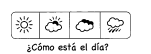 Nombre:Instrucción: Rellena la vocal i manuscrita minúscula con el material que prefieras y tengas en casa.  Luego colorea el Iglú.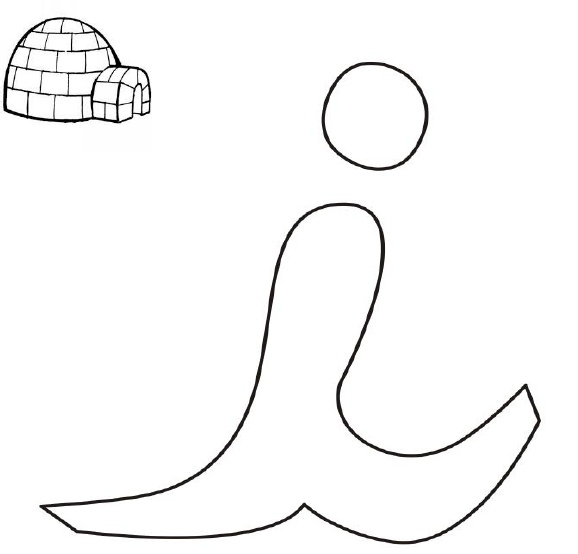 